28.01.23 В целях реализации программы патриотического воспитания учащихся, а также в рамках реализации плана мероприятий  в честь 79-й годовщины снятия блокады г.Ленинграда , классные руководители 4-х классов провели общешкольное мероприятие «Блокадный хлеб».  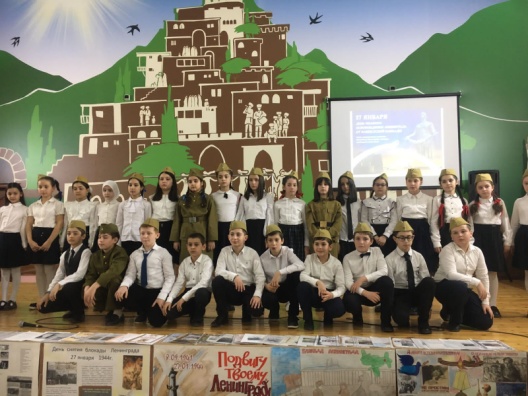 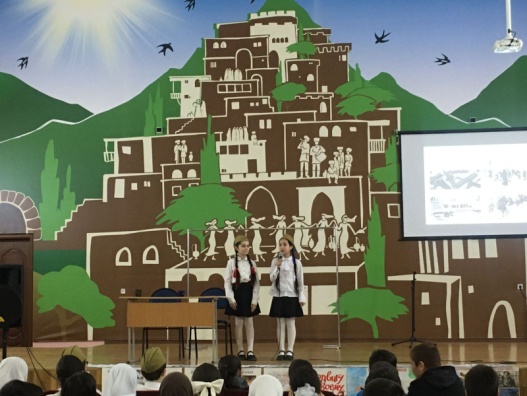 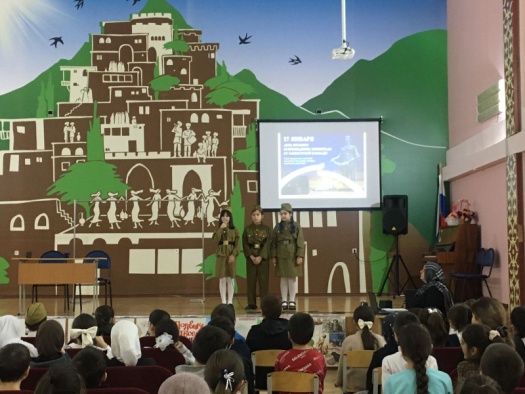 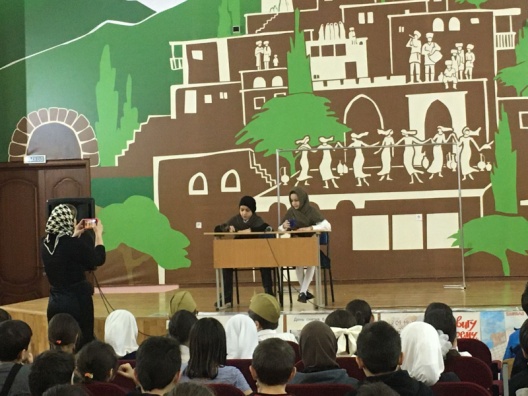 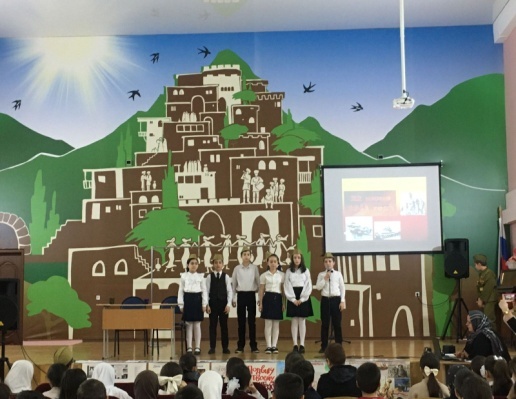 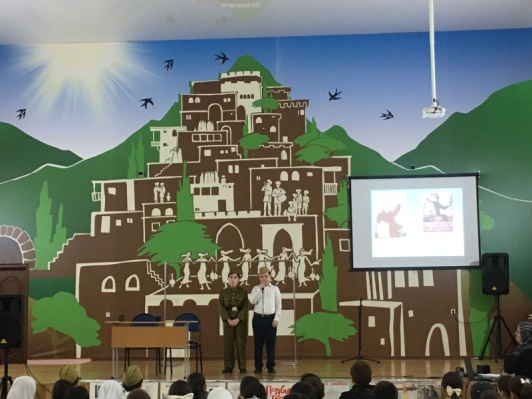 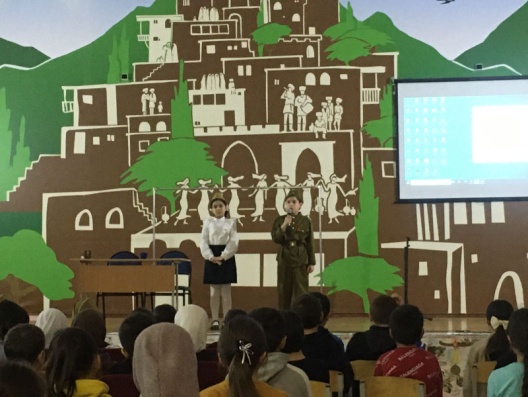 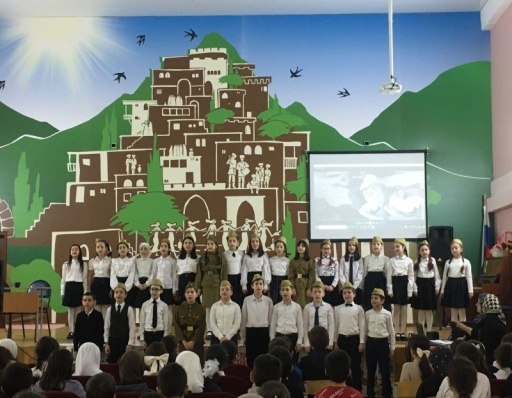 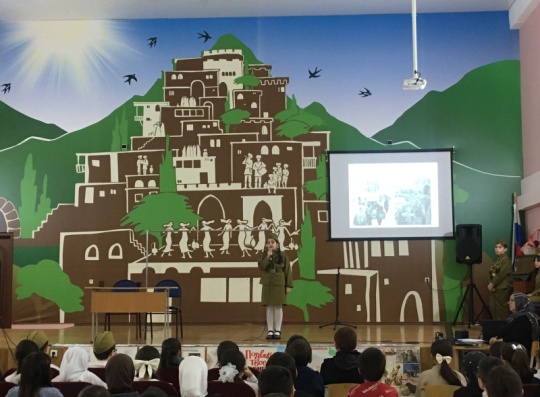 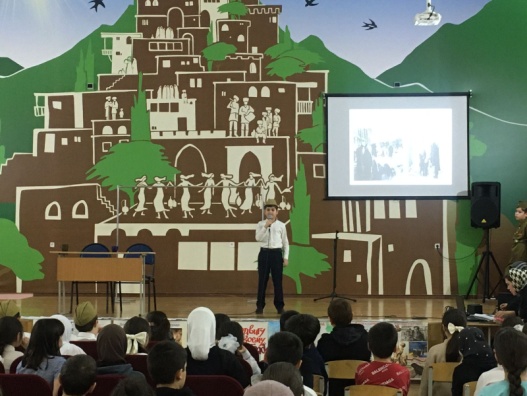 